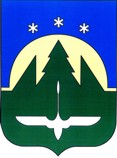 Муниципальное образованиеХанты-Мансийского автономного округа - Югрыгородской округ город Ханты-МансийскАДМИНИСТРАЦИЯ ГОРОДА ХАНТЫ-МАНСИЙСКАУПРАВЛЕНИЕ ПОТРЕБИТЕЛЬСКОГО РЫНКА И ЗАЩИТЫ ПРАВ ПОТРЕБИТЕЛЕЙДзержинского ул., д.6, г.Ханты-Мансийск, Ханты-Мансийский автономный округ - Югра,Тюменская область, Россия, 628012, тел: 8(3467) 33-91-75, тел/факс 33-85-91, 33-86-07, E-mail: UlyanovaIV@admhmansy.ruПояснительная запискак проекту постановления Администрации города Ханты-Мансийска «О Порядке размещения нестационарных торговых объектов на территории города Ханты-Мансийска при проведении праздничных, общественно-политических, культурно-массовых, спортивно-массовых и иных мероприятий, имеющих краткосрочный характер».Проект постановления Администрации города Ханты-Мансийска (далее –проект постановления) разработан с учетом требований Федерального закона от 28.12.2009 №381-ФЗ «Об основах государственного регулирования торговой деятельности в Российской Федерации», Закона Ханты-Мансийского автономного округа – Югры от 11.05.2010 №85-оз «О государственном регулировании торговой деятельности в Ханты-Мансийском автономном округе – Югре» Порядок определяет основные требования к размещению нестационарных торговых объектов на территории города Ханты-Мансийска. Заместитель начальника управления                                                          В.Н.Ревакшин